______________________________________________________________________                                						To:	Peter Bauerle	Phone:	776-7387		Location:	W2003: Chrysler Technical Centre	______________________________________________________________________Lead Engineer:   Peter Bauerle	Phone:	776-7387		Location:	   W2003: Chrysler Technical Centre	Completed:	12/17/2012______________________________________________________________________Part Name:  Fatigue Specimen - Iteration 156 (8615 Steel)Number of Parts: 1Nature of Work: Process/Materials DevelopmentHistory of PartThe sample that has been submitted is a bending fatigue specimen that has been used for the development of the AISI fatigue database, namely iteration 156. The test speciman was prepared from an 8615 steel grade. The sample has been quench and tempered to simulate the core of a case hardened component. The heat treat cycle was as follows: austenitize at 1650F followed by quenching in 150F oil and then tempering at 350F to achieve an aim hardness of 30 - 35 HRC in the smaller cross section.Test Results are on the following pagesMetallography - 142851General Microstructure Description (Performed By: Myron Rudnitsky)  One fatigue specimen was submitted for microstructural examination.  The fatigue specimen was sectioned transversely through the gage section and longitudinally through the grip end, mounted, ground, polished in accordance with ASTM E3, and etched in 3% Nital to reveal the microstructure in accordance with ASTM E407.  Photographs were taken at low and high magnification for each sample and reported in Table 1.Table 1: Microstructural results per sample and location. 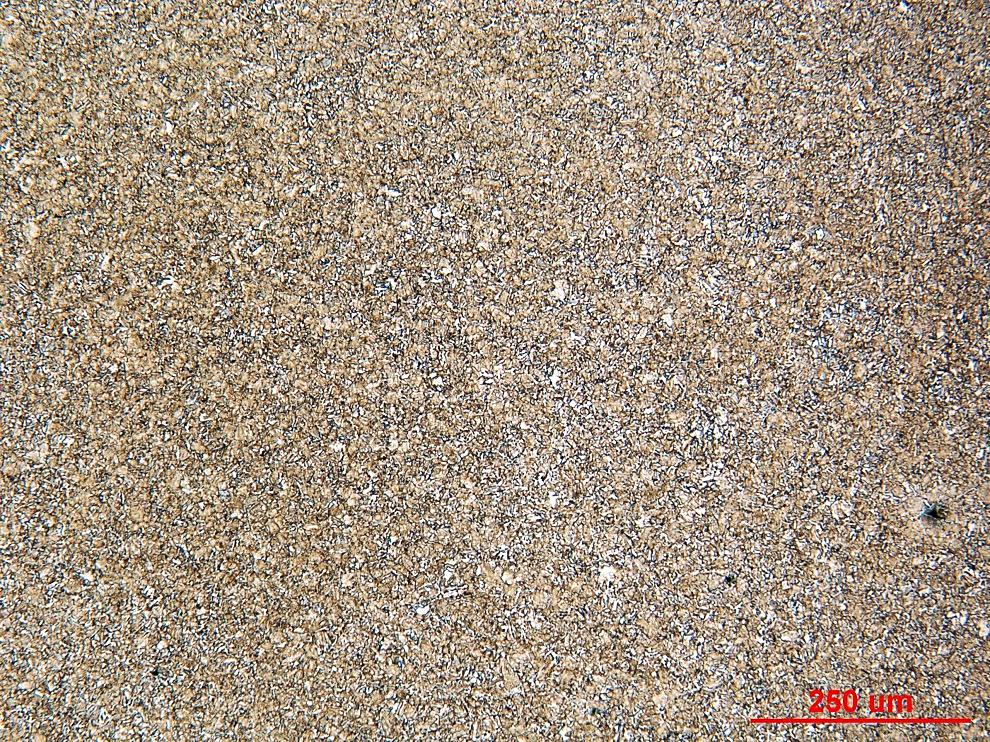 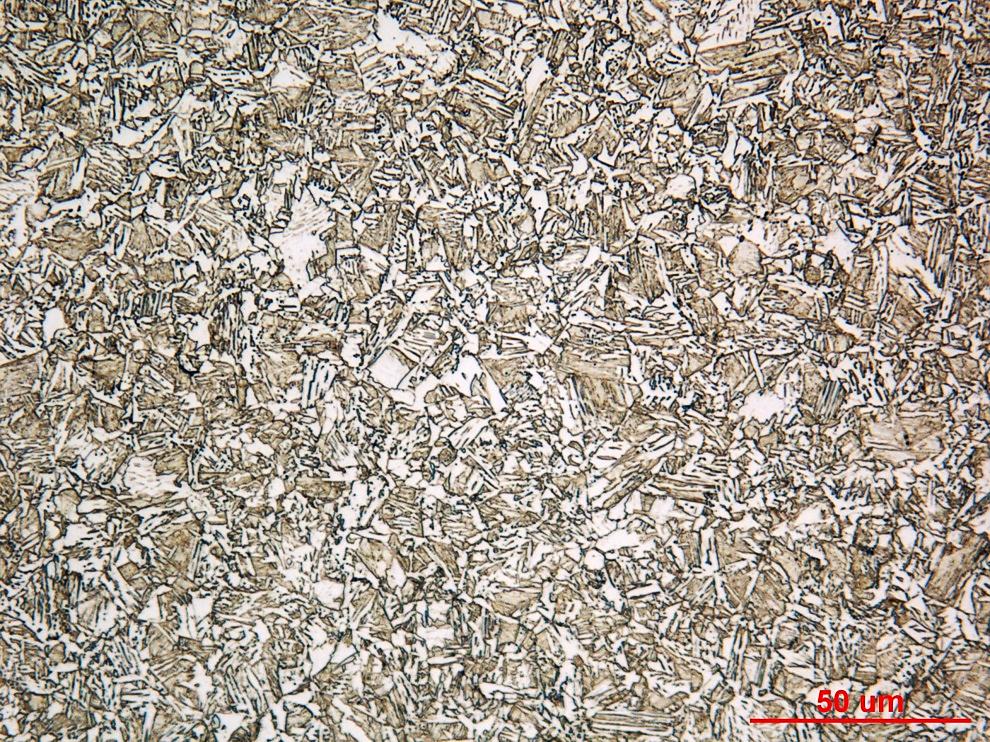 Figure 1. Photograph of sample 156 cross section mid body at low and high magnification.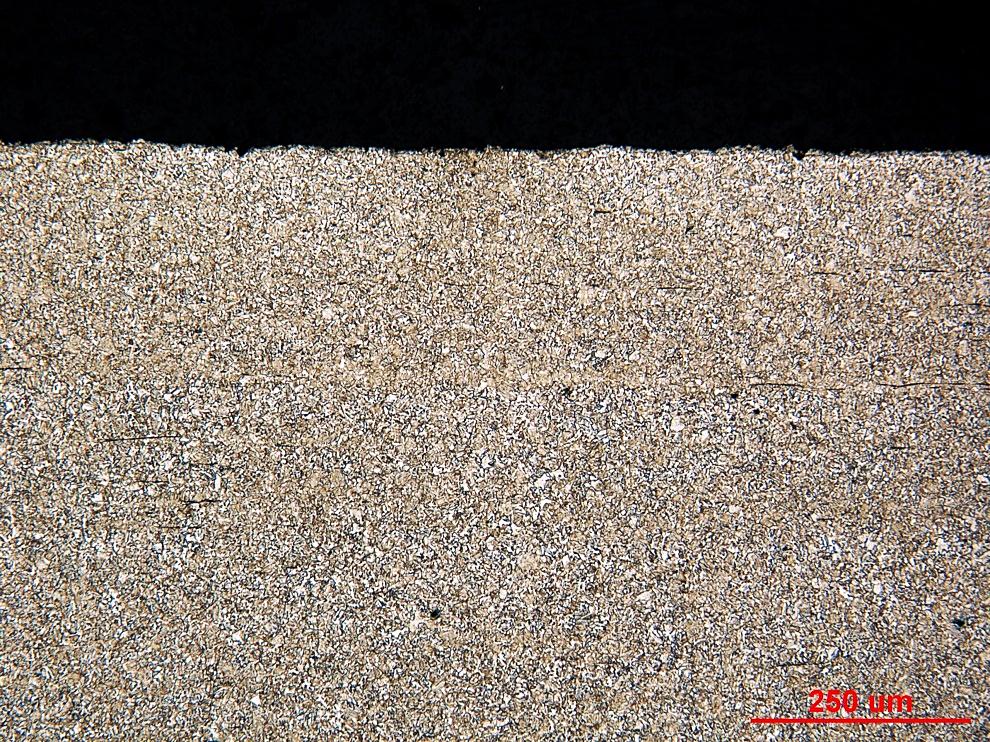 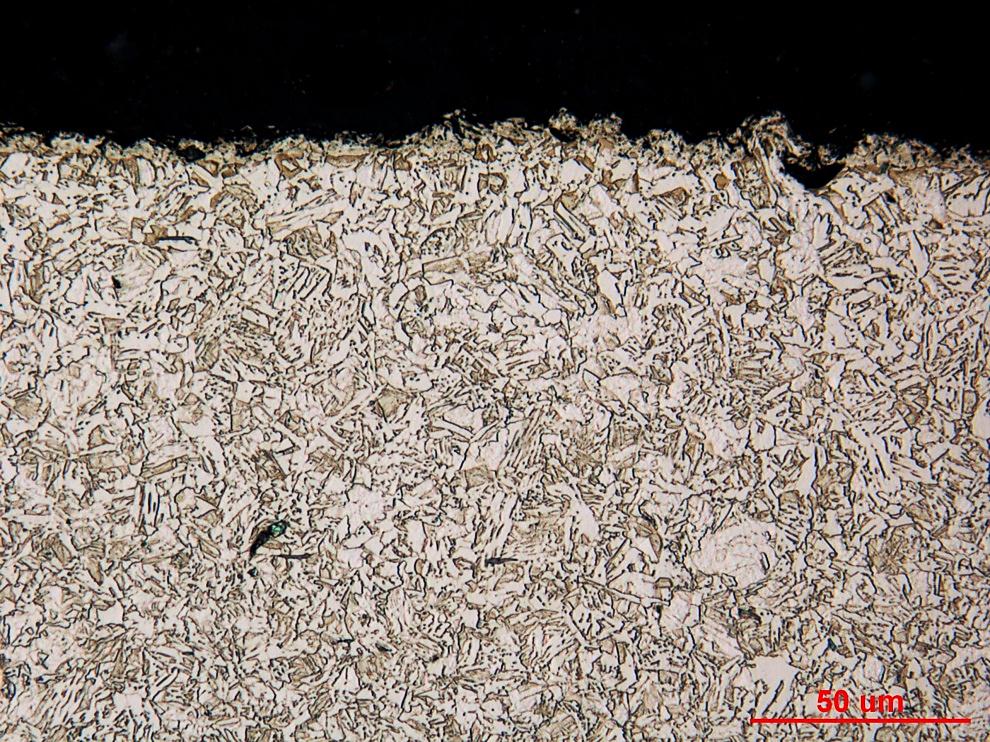 Figure 2. Photograph of sample 156 grip end surface microstructure at low and high magnification.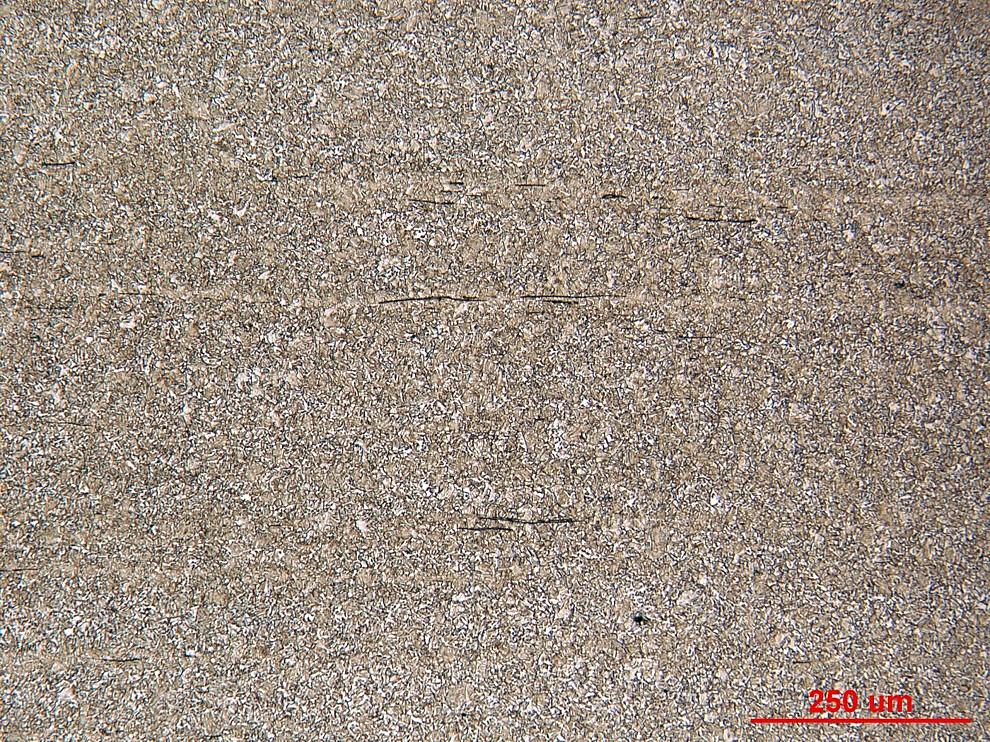 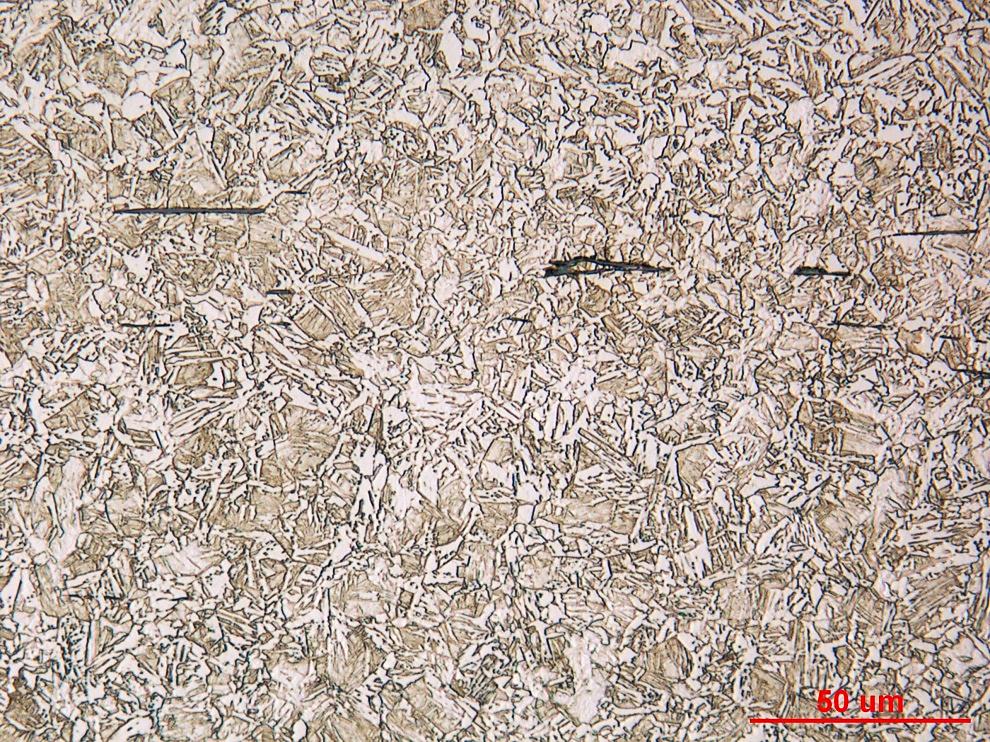 Figure 3. Photograph of sample 156 grip end core microstructure at low and high magnification.Mechanical Properties - 142851Hardness - Rockwell (Performed By: Dean Martin)Rockwell surface hardness testing was conducted on one sample provided.  Impressions were taken in HRC.  Machine was verified with calibrated block prior to testing.  Data as follows:Surface Hardness – HRC23.0, 25.0, 23.8  HRCHardness - Micro (Performed By: Dean Martin)Micro hardness testing was conducted on one sample provided using the MT-90 Micro Hardness Tester.  Impressions were taken from the thin-edge surface to the core as requested.  Data as follows: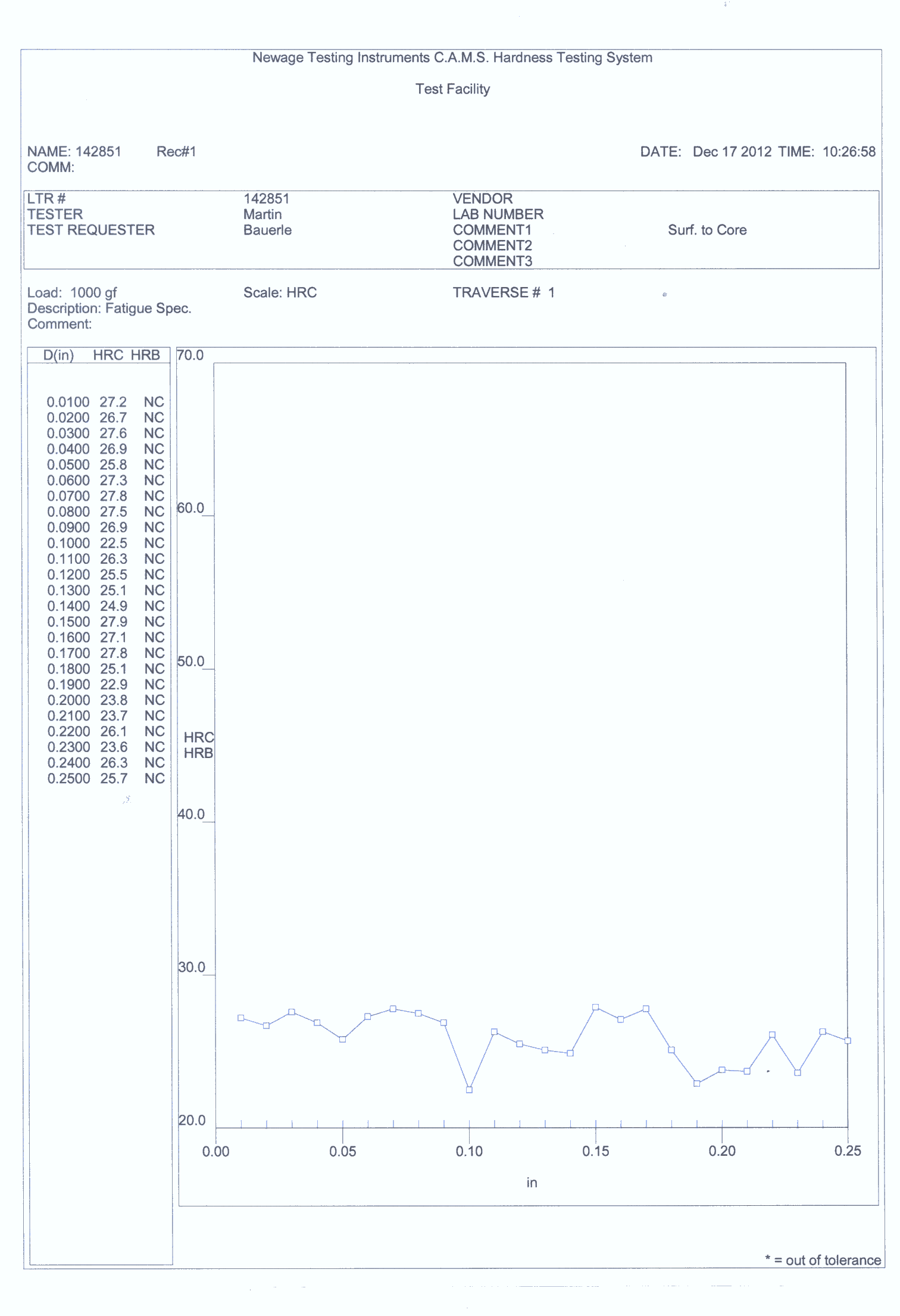 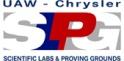 SampleLocationMicrostructureFigure156Gauge section mid bodyTempered martensite and acicular ferrite1156Grip end caseTempered martensite, acicular ferrite and MnS stringers in a lightly banded structure2156Grip end coreTempered martensite, acicular ferrite and MnS stringers in a lightly banded structure3